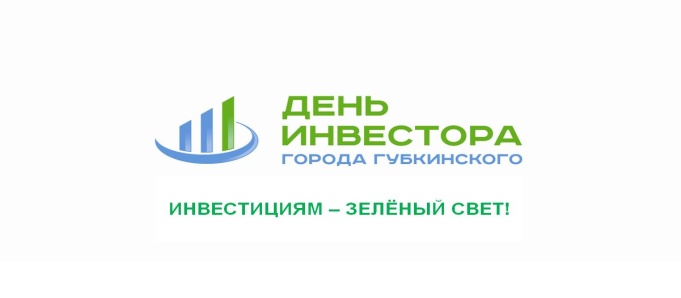 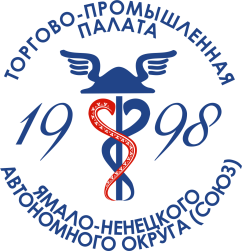 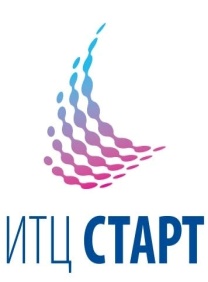 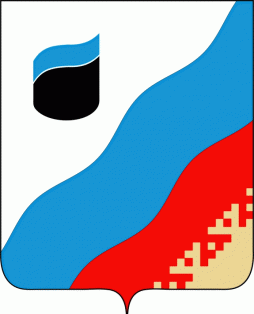 ОТ НАЧИНАЮЩИХ ПРЕДПРИНИМАТЕЛЕЙ ДО АКУЛ БИЗНЕСА! 28 ноября 2017 года в городе Губкинском пройдет День инвестора, в рамках которого Администрация города собирает представителей бизнес-сообщества, финансовых структур и специалистов органов власти.Платформа данного мероприятия позволит презентовать инвестиционные и инновационные проекты; найти возможности привлечения инвестиций в реализацию проекта; принять участие в мастер-классах по вопросам разумного инвестирования для всех, а также в рамках «Дня инвестора» состоится выставка-ярмарка товаров (работ и услуг) представителей крупного, малого и среднего бизнес-сообщества, награждение победителей конкурса «Лидер инноваций»,  конкурса на предоставление грантов начинающим малым предприятиям на создание собственного дела и др.«День инвестора» проводится для того, чтобы объединить усилия бизнесменов в борьбе с трудностями, которые возникают у всех, кто задействован в серьезных делах. Предприниматели могут найти здесь инвестора или единомышленников в свою команду, инвесторы – хорошие проекты и перспективы выгодного сотрудничества.Основная цель «Дня инвестора» - сделать так, чтобы инвесторы, имеющие возможности хотя бы на некоторое время попали в поле зрения предпринимателей и наоборот. Если у Вас есть идея и вы понимаете, что у вас не получится  самостоятельно её реализовать  – приходите на «День инвестора», это реальный шаг оказаться там, где будет сконцентрирована вся заинтересованная в бизнесе аудитория!        Рассмотрим любое Ваше предложение по участию, для чего необходимо направить информацию о принятом решении на электронный адрес ekonom3@gubadm.ru. Более подробные сведения можно получить по телефонам (34936) 3-98-08. Уверены, что Ваше участие поможет добиться решения проблем, стоящих перед субъектами малого и среднего предпринимательства, что позволит существенно улучшить качество ведения бизнеса на территории автономного округа.ПРОГРАММА МЕРОПРИЯТИЯ (проект):08 : 30 – 09 : 00 Регистрация. 09 : 00 – 17 : 00 Работа выставочной зоны инвестиционных площадок, выставки – ярмарки (работ, услуг) представителей крупного, малого и среднего бизнес-сообщества.10 : 00 – 10 : 15 Открытие «Дня инвестора». Приветственное слово: Представитель Торгово-промышленной палаты РФ;  Заместитель Губернатора ЯНАО Артюхов Д.А.; Депутат Законодательного Собрания ЯНАО Казарин В.Н. 10 : 15 – 10 : 50 Ежегодное инвестиционное послание Главы города Губкинского; награждение победителей городских конкурсов поддержки и стимулирования инвестиционной активности в городе Губкинском. 10 : 50 – 12 : 15 Доклады, выступления и презентации.Инвестиционный проект «Строительство тепличного комплекса «Северное сияние» в городе Губкинском. «О финансовой поддержке малого и среднего предпринимательства».Спикеры: Микрофинансовая компания «Фонд финансовой поддержки субъектов малого и среднего предпринимательства ЯНАО», НО «Гарантийный фонд поддержки малого и среднего предпринимательства ЯНАО.НО «Фонд «Окружной инновационно-технологический центр «Старт».Специалисты Администрации города Губкинского. 14 : 05 – 17 : 00 Мастер – классы. «Как продать свою идею» - спикер Логвиненко И.А. (г.Сургут).«Как спасти мечту и ускорить её реализацию с помощью силы финансовой культуры» - спикер Сизенцева Н.В. (г.Сургут). 